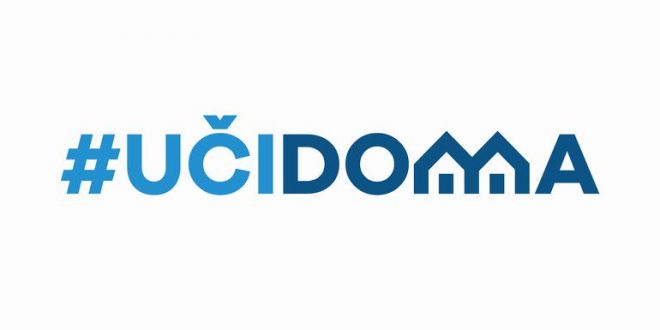 SEDMIČNI PLAN RADA PO PREDMETIMA ZA PERIOD 06.04.2020. – 10.04.2020.RAZRED I PREDMET:     HEMIJA 7,8,9. Razred NASTAVNIK/CI: DRAGANA MILIĆEVIĆRAZRED I PREDMET:     HEMIJA 7,8,9. Razred NASTAVNIK/CI: DRAGANA MILIĆEVIĆRAZRED I PREDMET:     HEMIJA 7,8,9. Razred NASTAVNIK/CI: DRAGANA MILIĆEVIĆRAZRED I PREDMET:     HEMIJA 7,8,9. Razred NASTAVNIK/CI: DRAGANA MILIĆEVIĆRAZRED I PREDMET:     HEMIJA 7,8,9. Razred NASTAVNIK/CI: DRAGANA MILIĆEVIĆRAZRED I PREDMET:     HEMIJA 7,8,9. Razred NASTAVNIK/CI: DRAGANA MILIĆEVIĆDANRazred ISHODIAKTIVNOSTISADRŽAJ/POJMOVINAČIN KOMUNIKACIJEPONEDELJAK06.04.2020.7.Tokom učenja učenici će moći da :- poveže hemijsku reakciju sa            hemijskom jednačinomUčenici uz pomoć slušanja predavanja sa TV-a. i sadržaja na google učionici savladavaju hemijske reakcijeDobijaju zadatke iz zbirke iste šalju nastavnici na projveruHemijske reakcije, hemijske jednačine11. viber grupa,3. Google classroom za 7,8,9 razredTv sadržaji ,You Tube UČI DOMA,I sajt ucidoma.meUTORAK07.04.2020.8.objasni strukturu, osnovna svojstva i podjelu kiselina, povezuje kisele okside i kiselineodređuje valence nemetala u kiselinamaUčenici uz pomoć slušanja predavanja sa TV-a. i sadržaja na google učionici savladavaju kiselineDobijaju zadatke iste šalju nastavnici na projveruKiseline, struktura, osobine, disocijacija kiselina, kiselinski ostatak, indikatori, primjena.11. viber grupa,3. Google classroom za 7,8,9 razredTv sadržaji ,You Tube UČI DOMA,I sajt ucidoma.meSRIJEDA08.04.2020.9.- navede strukturu, funkcionalne grupe, molekulske formule i podjelu ugljenih hidrata,- objasni kako u prirodi nastaju ugljeni hidrati,- objasni ulogu ugljenih hidrata kao izvora i „rezervoara” energije,- navede podjelu ugljenih hidrata na osnovu proizvoda hidrolizeUčenici uz pomoć slušanja predavanja sa TV-a. i sadržaja na google učionici savladavaju ugljene hidrateDobijaju zadatke iste šalju nastavnici na projveru. Nastavnik postavlja sadržaj na google učionici koji im pomaže u savladavanju gradiva.Ugljeni hidrati, funkcionalne grupe, podjela,naziv, monosaharidi (glukoza, fruktoza), disaharidi (saharoza), polisaharidi (srob i celuloza).11. viber grupa,3. Google classroom za 7,8,9 razredTv sadržaji ,You Tube UČI DOMA,I sajt ucidoma.meČETVRTAK09.04.2020.9.navede gradu disaharida I opstu formulu-navede gradu saharoze kao predstavnice disaharida-jednacinom predstavlja dobijanje saharoze iz glukoze I fruktoze-objasni hidrolizu saharoze -pise jednacinu hidrolize saharoze-objasni fotosintezu kao prirodan proces dobijanja secera-jednacinom predstavlja proces fotosintezeSlušaju predavanje sa sajta učidoma.meIzvlače teze iz udžbenika i rade zadatke iz knjige I zbirke .Nastavnik postavlja sadržaj na google učionici koji im pomaže u savladavanju gradiva.Ugljeni hidrati, funkcionalne grupe, podjela,naziv, monosaharidi (glukoza, fruktoza), disaharidi (saharoza), polisaharidi (srob i celuloza).11. viber grupa,3. Google classroom za 7,8,9 razredTv sadržaji ,You Tube UČI DOMA,I sajt ucidoma.mePETAK10.04.2020.11. viber grupa,3. Google classroom za 7,8,9 razredTv sadržaji ,You Tube UČI DOMA,I sajt ucidoma.me